Supercritical water desalination (SCWD) for treatment of multicomponent brine streams.Surika van Wyk1, Aloijsius G.J. van der Ham1, Sascha R.A. Kersten11 Sustainable Process Technology. Faculty of Science and Technology, University of Twente, Drienerlolaan 5, Posbus 217, 7500 AE, Enschede, The Netherlands*Corresponding author: s.vanwyk@utwente.nlHighlightsDesalination of multicomponent waste streams with zero liquid discharge.Phase behavior of various multicomponent brines under supercritical conditions. Selective removal of different salts from multicomponent brines.1. IntroductionSupercritical water desalination (SCWD) is a promising zero liquid discharge (ZLD) technology that utilizes the non-polar nature of water under supercritical conditions (T > 374 ºC, Pressure > 22.1 MPa). SCWD is based on the formation of vapour-liquid equilibrium (VLE) where a supercritical water (SCW) phase (< 750 ppm NaCl) is separated from a concentrated liquid brine phase (30 – 40 wt.% NaCl). This approach to desalination has been investigated on both laboratory and pilot plant scale for different feed concentrations of NaCl (3.5 – 16 wt.%)1.  Most large scale studies have been done with aqueous type I salt solutions such as NaCl and CaCl2, however, in industry brine streams contain multiple salts. Different salts exhibit varying phase behaviour under supercritical conditions such as VLE or vapour (fluid) - solid equilibrium (VSE)2.  As stated, VLE needs to be established for SCWD and therefore the formation of VSE could be problematic as this will lead to plugging and equipment failure.  A manner in which this can be overcome, is to dissolve the formed solids in the brine originating from the presence of a type I salts2,3.  In this manner VLE can be re-establish. This presentation will focus on the separation and treatment of typical brine waste streams found in industry namely, NaCl (type I) -Na2SO4 (type II) -H2O (mining industry), NaCl (type I)-CaCl2 (type I)-H2O (desalination waste) and NaCl (type I)-KCl (type I)-H2O (dairy industry).  Firstly, the separation efficiency of water from the concentrated brine streams will be investigated. Subsequently, the feasibility of separating different salts from the multicomponent concentrated brine streams will be studied.  The solubility of different salts in supercritical water can be easily manipulated by varying temperature and pressure and could therefore be used for the selective removal of certain salts from multicomponent brines.2. MethodsThe experimental procedure is divided into two steps, namely qualitative (step 1) and quantitative (step 2) analysis.  Qualitative experiments are performed using quartz capillaries to ensure that all the solids are dissolved in the brine during separation, so as to avoid plugging of the system. Once it has been ensured that a VLE system will be obtained at the selected separation conditions (250 – 350 bar; 370 – 450 ºC) for the given mixtures, quantitative phase equilibria measurements are done, using a laboratory scale SCWD unit 4.  During the quantitative analysis salt composition and concentration of each phase is measured and the separation efficiency for each step is calculated.     3. Results and discussionThe qualitative capillary results for different NaCl:Na2SO4 ratios are shown in Figure 1.Figure 1. Phase behaviour of NaCl-Na2SO4-H2O mixtures a) VSE b) vapour-liquid-solid equilibrium (VLSE) c) VLE d) VLEThe results show that for NaCl-Na2SO4-H2O mixtures with mass ratios of 7:3 (NaCl:Na2SO4) 8:2 and 9:1, VLE is achieved. The quantitative results show that under supercritical conditions, Na2SO4 remains in the concentrated liquid phase and that the SCW phase has a low concentration of NaCl (400 - 1100 ppm) and trace amounts of Na2SO4.  In general, the SCW concentration and recovery is comparable to that for NaCl-H2O systems for the given operating conditions. Separation of the remaining concentrated NaCl-Na2SO4-H2O brine will be further investigated. For the other multicomponent streams, the same procedure will be followed i.e. qualitative screening to ensure VLE followed by quantitative phase equilibria measurements to determine the separation efficiency of water from brine and that between different salts. 4. ConclusionsThe conclusions made based on the experimental results for NaCl-Na2SO4-H2O systems, is that water can be separated from the brine solutions, using the currently developed SCWD process for the treatment of brine streams with ZLD. An additional step will have to be added to separate certain salts for the remaining concentrated brine depending on solubility. The selective removal of salts from multicomponent brine could present an additional benefit to SCWD and could be  an alternative method of separation to retrieve certain salts.References  S.van Wyk, A.G.J. van der Ham, S.R.A. Kersten, Desalination. 439 (2018) 80-92.M.M. DiPippo, K. Sako, J.W. Tester, Fluid Phase Equilibria. 157 (1999) 229-255.V.M. Valyashko, Pure & Applied Chemistry. 69 (1997) 2271-2280.S.O. Odu, A.G.J. van der Ham, S. Metz, S.R.A. Kersten, Ind. Eng. Chem. Res. 54 (2015) 5527-5535.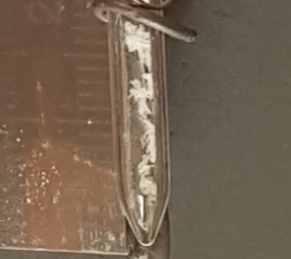 Twall = 427 ºC (P~ 376 bar) Na2SO4 - 3.5 wt.%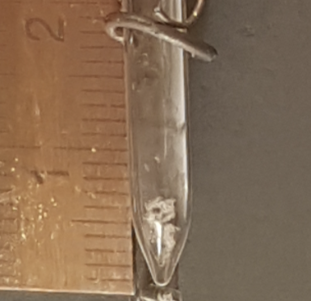 Twall = 431 ºC(P~ 320 bar) NaCl: Na2SO4 – 6:4Total salt -  3.5 wt.%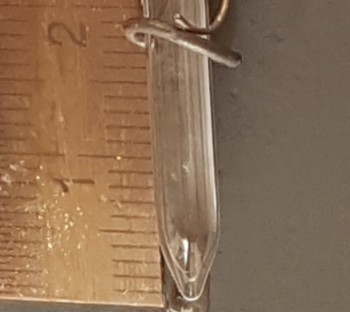 Twall = 431ºC(P ~ 316 bar)NaCl: Na2SO4 – 7:3Total salt -  3.5 wt.%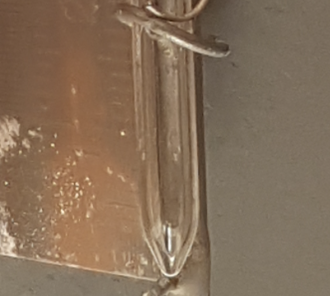 Twall = 429 ºC (P ~ 250 – 350 bar)          NaCl - 3.5 wt.%